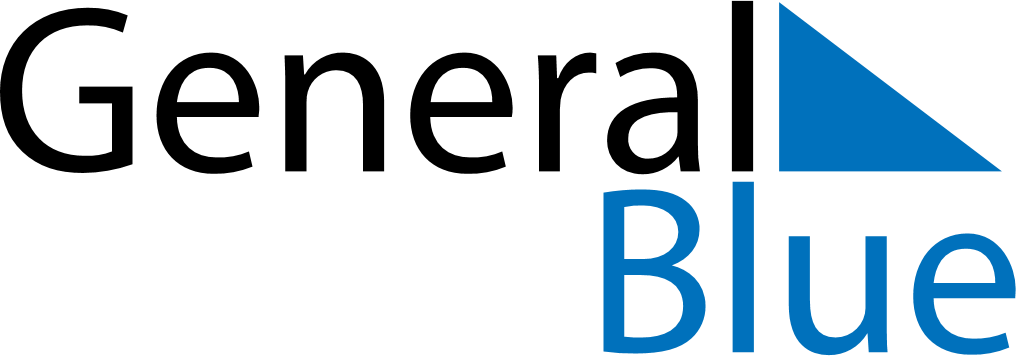 April 2018April 2018April 2018TanzaniaTanzaniaMondayTuesdayWednesdayThursdayFridaySaturdaySunday1Easter Sunday2345678Easter MondayKarume Day91011121314151617181920212223242526272829Union Day30